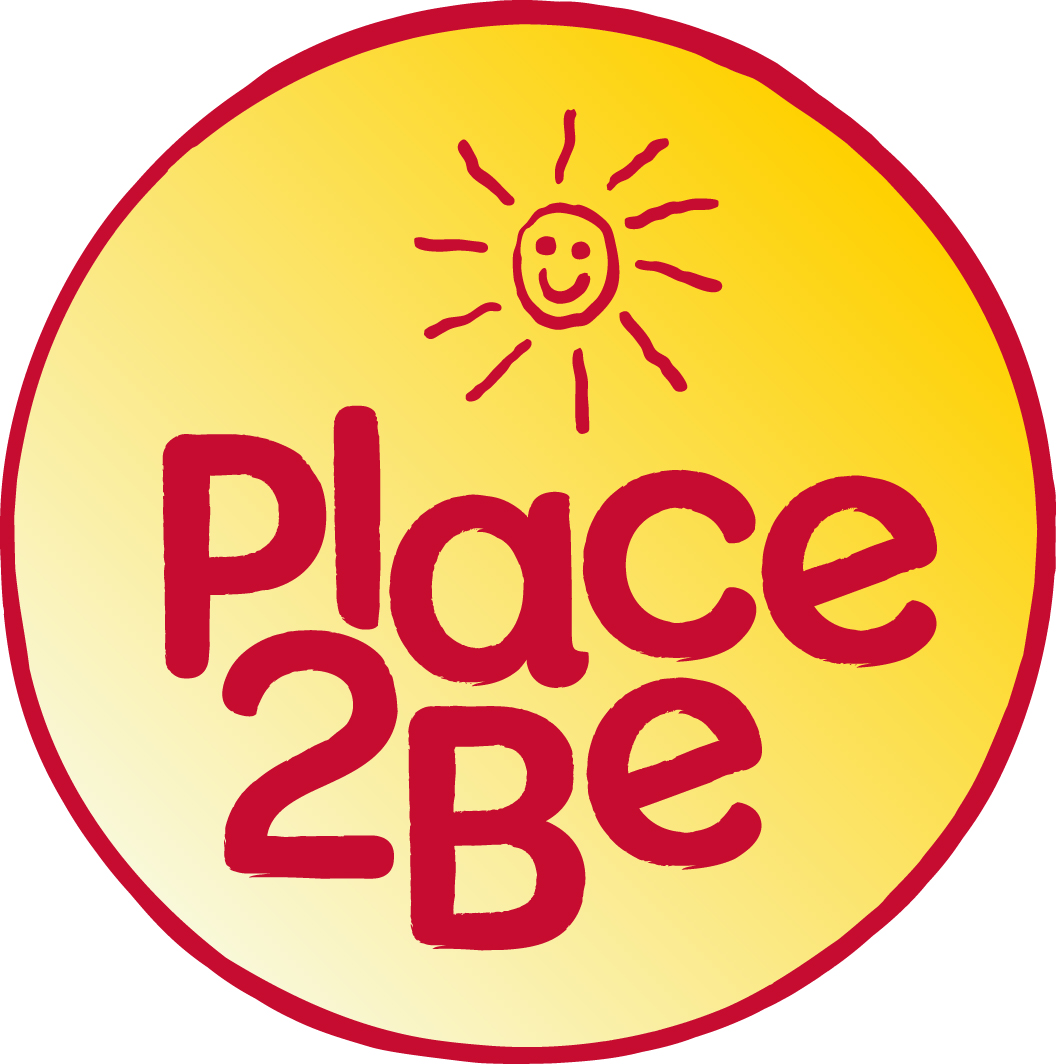 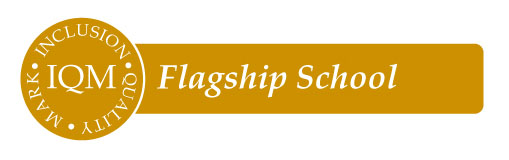 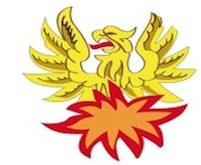 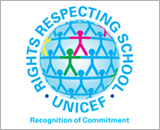 Easington Colliery Primary SchoolPerson SpecificationClass TeacherEssentialDesirableEvidenceApplicationFully supported in referenceWell-structured supporting letter Application formReferencesQualifications Qualified Teacher StatusEvidence of further studyApplication formCertificatesExperienceAbility to demonstrate high standards of classroom practice and a track record of raising achievementSound knowledge of National Curriculum and assessment strategiesAnalysing class dataKnowledge and delivery of Read Write Inc.Experience of subject leadershipApplication formInterviewReferencesProfessional DevelopmentEvidence of continuing professional developmentKnowledge of recent developments in educationSuccessful contribution to the professional development of other colleagues in schoolsApplication formReferences InterviewSkills Excellent organisational skills and ability to meet deadlinesAbility to work on own initiative, and prioritise between conflicting demandsAbility to create a rich and safe learning environment for all pupilsProven classroom management skillsApplication formInterviewReferencesEqual OpportunitiesCommitment to the School’s Equal Opportunities Policy, Special Needs Code of Practice, Disability Discrimination Act, and Every Child MattersCommitment to the Safeguarding Practices and ProceduresApplication formInterviewDispositionTo be interested in children as individuals and how they learnTo display a warm and approachable demeanourExhibit a flexible approach and sense of humourBe empathetic and sensitive to differing viewpointsTo display a professional manner at all times, and in various contextsTo be resilientTo take a full and active role in the life of the whole schoolInterview ReferencesApplication